2021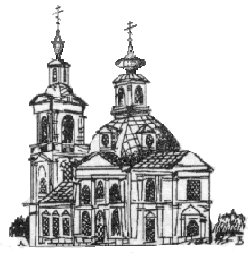 РАСПИСАНИЕ БОГОСЛУЖЕНИЙ ХРАМАКАЗАНСКОЙ ИКОНЫ БОЖИЕЙ МАТЕРИИЮНЬ                в ПучковоБгвв. вел. кн. Димитрия Донского. Прп. Евфросинии (Евдокии) вел. кн. Московской 31 мая пн. – 18.00 – Вечерня, утреня (полиелей)                авт.:   - 17.35, м-н «В» - 17.45 1 вт. –   8.40 – Часы. Литургия                                           авт.:  - 8.20, м-н «В» - 8.30Отдание Преполовения.Свт. Алексия Московского. Блгв. кн. Довмонта (Тимофея) Псковского 1 вт. – 18.00 – Вечерня, утреня (полиелей)                        авт.:   - 17.35, м-н «В» - 17.45 2 ср. –   8.40 – Часы. Литургия                                            авт.:  - 8.20, м-н «В» - 8.30Владимирской иконы Божией Матери. Равноапостольных царей Константина и Елены 2 ср. – 18.00 – Вечерня, утреня (полиелей)                       авт.:   - 17.35, м-н «В» - 17.45 3 чт. –   8.40 – Часы. Литургия                                           авт.:  - 8.20, м-н «В» - 8.30Прп. Евфросинии Полоцкой. Свт. Леонтия Ростовского. Ростово-Ярославских святых 5 сб. –  7.30 – Утреня (славословие). Часы. Литургия         авт.: 40 км - 7.10; м-н «В» - 7.20Неделя 6-я по Пасхе, о слепом. Блж. Ксении Петербургской. Прп. Симеона столпника Дивногорца 5 сб. – 17.00 – Всенощное бдение                                  авт.: 40 км - 16.35, м-н «В» - 16.45 6 вс. –   8.40 – Часы. Литургия                            авт.:  – 7.40, 8.20, м-н «В» - 7.50, 8.30Третье обретение главы Иоанна Предтечи. Свт. Иннокентия Херсонского 6 вс.  – 17.00 – Вечерня. Утреня (полиелей)                    авт.: 40 км - 16.35; м-н «В» - 16.45 7 пн. –   8.40 – Часы. Литургия                                           авт.:  - 8.20; м-н «В» - 8.30Отдание Пасхи. Прп. Нила Столобенского. Прп. Ферапонта Белоезерского 9 ср. –  8.00 – Утреня (пасх. чином). Часы. Литургия         авт.: 40 км - 7.40; м-н «В» - 7.50ВОЗНЕСЕНИЕ ГОСПОДНЕ  9 ср. – 17.00 – Всенощное бдение (лития)                       авт.: 40 км - 16.35, м-н «В» - 16.4510 чт. –   7.10 – Школьный храм – Часы. Литургия             авт.: 40 км - 6.45; м-н «В» - 6.55           –   9.10 – Часы. Литургия                           авт.:  - 8.20, 8.45; м-н «В» - 8.30, 8.55Свт. Луки Крымского. Прп. Иова (Иисуса) Анзерского.Иконы Божией Матери «Споручница грешных»10 чт. – 18.00 – Вечерня. Утреня (полиелей)                    авт.: 40 км - 17.35; м-н «В» - 17.4511 пт. –   8.40 – Часы. Литургия                                          авт.:  - 8.20; м-н «В» - 8.30Неделя 7-я по Пасхе, свв. отцов 1-го Вселенского Собора. Сщмч. Философа (Орнатского)12 сб. – 17.00 – Всенощное бдение                                         авт.: 40 км - 16.35, м-н «В» - 16.4513 вс. –   8.40 – Часы. Литургия                          авт.:  – 7.40, 8.20, м-н «В» - 7.50, 8.30Прав. Иоанна Кронштадтского. Прп. Иустина Поповича. Мч. Иустина Философа13 вс.  – 17.00 – Вечерня. Утреня (полиелей)                   авт.: 40 км - 16.35; м-н «В» - 16.4514 пн. –   8.40 – Часы. Литургия                                          авт.:  - 8.20; м-н «В» - 8.30Перенесение мощей блгв. царевича Дмитрия из Углича в Москву16 ср. –   8.00 – Утреня. (славословие). Часы. Литургия     авт.:  - 7.40, м-н «В» - 7.50Отдание Вознесения. Блгв. вел. кн. Игоря Черниговского и Киевского18 пт. –  8.00 – Утреня (славословие). Часы. Литургия      авт.:  - 7.40, м-н «В» - 7.50Троицкая родительская суббота18 пт. – 18.00 – Заупокойные вечерня, утреня              авт.:  40 км - 17.35, м-н «В» - 17.4519 сб. –   8.40 – Часы. Литургия. Панихида                      авт.:  - 8.20, м-н «В» - 8.30              –   8.40 – на кладбище в Губцево – Часы. Литургия. ПанихидаНеделя 8-я по Пасхе. День Святой ТРОИЦЫ. Пятидесятница19 сб. – 17.00 – Всенощное бдение (лития)                         авт.:  - 16.35, м-н «В» - 16.4520 вс. –   7.10 – Школьный храм – Часы. Литургия           авт.:  - 6.45; м-н «В» - 6.55           –   9.10 – Часы. Литургия. Вечерня с коленопреклонными молитвами    авт.:  - 8.20, 8.45; м-н «В» - 8.30, 8.55День Святого Духа. Вмч. Феодора Стратилата21 пн. –  8.00 – Утреня (славословие). Часы. Литургия      авт.:  - 7.40, м-н «В» - 7.50Прав. Алексия Московского. Свт. Кирилла Александрийск. Прп. Кирилла Белоезерского21 пн. – 18.00 – Вечерня, утреня (полиелей)                    авт.:   - 17.35, м-н «В» - 17.4522 вт. –   8.40 – Часы. Литургия                                         авт.:  - 8.20, м-н «В» - 8.30Прп. Онуфрия Великого. Прп. Петра Афонского. Блгв. вел. кн. Анны Кашинской25 пт. –   8.00 – Утреня. Часы. Литургия                           авт.:  - 7.40, м-н «В» - 7.50Отдание Пятидесятницы26 сб. –   7.30 – Утреня (славословие). Часы. Литургия     авт.:  - 7.10, м-н «В» - 7.20Неделя 1-я по Пятидесятнице, глас 8. Всех СвятыхПрор. Елисея. Свт. Мефодия Константинопольского. Дивеевских святых26 сб. – 17.00 – Всенощное бдение                                   авт.: 40 км - 16.35, м-н «В» - 16.4527 вс. –   7.10 – Школьный храм – Часы. Литургия            авт.:  - 6.45; м-н «В» - 6.55           –   9.10 – Часы. Литургия                           авт.:  - 8.20, 8.45; м-н «В» - 8.30, 8.55(Заговенье на Петров пост)Свт. Феофана, затворника Вышенского. Прп. Тихона Медынского, Калужского28 пн. – 18.00 – Вечерня. Утреня (полиелей)                   авт.: 40 км - 17.35; м-н «В» - 17.4529 вт.  –   8.40 – Часы. Литургия                                         авт.:  - 8.20; м-н «В» - 8.25Боголюбской иконы Божией Матери(26 лет освящения престола прпп. Зосимы и Савватия Соловецких)30 ср. – 18.00 – Вечерня. Утреня (полиелей)                    авт.: 40 км - 17.35; м-н «В» - 17.451июля чт. –   8.40 – Часы. Литургия                                     авт.:  - 8.20; м-н «В» - 8.30Исповедь – в конце вечерних служб; в будни и субботы – в 8.30;в воскресные дни: перед ранней Литургией  –  в 7.00,  перед поздней  –  в 8.30.Таинство Крещения:  по субботам (кроме 19 июня) – в 12.00и воскресеньям – в 13.30Беседа с родителями и крестными – по субботам (кроме 19 июня) – в 15.00Маршрут автобуса:  от ул. Центральной, д. 6 — по остановкам улиц Центральной, Солнечной,  Октябрьского просп.  —  «Пятерочка»,  котельная у школы №2 - ХРАМ.—  После служб (включая молебен и панихиду) автобус идет по обратному маршруту.